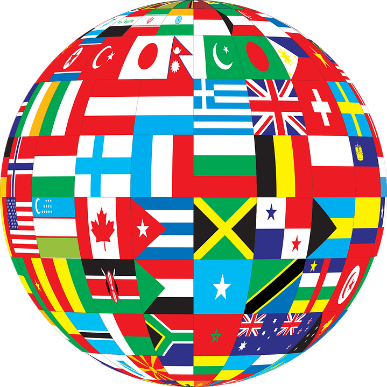 In small groups, imagine you could create a completely new country made up of the best things from at least five other countries. 这个国家叫什么名字？What would this country be like? Write down your ideas.想一想：它的天气：______________________________________________________________它的食物：______________________________________________________________它的语言：______________________________________________________________它的景色：______________________________________________________________它的动物：______________________________________________________________它的首都：______________________________________________________________其他：__________________________________________________________________________________________________________________________________________Present your new country to the rest of the class. To start: 我的新国家叫做 xxx 它的天气温暖，很晴，不冷。------wǒ de xīn guójiā jiàozuò xxx tā de tiānqì wēnnuǎn, hěn qíng, bù lěng.------